ST. MAXIMILIAN KOLBE PARISH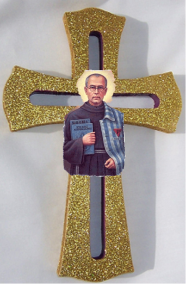 Kingston – Marsden – Loganlea – Crestmead – Waterford – Logan Reserve-YarrabilbaSACRAMENTAL PROGRAM 2020: SACRAMENT OF CONFIRMATION FORM CHILD’S DETAILS DETAILS OF PARENTS / GUARDIANSDETAILS FOR CONFIRMATIONDo you give permission for St. Maximilian Kolbe Parish to use a photograph of your child in the Parish or on the Parish Website.  					Yes				NoWe do hereby consent to the receiving the Sacrament of Confirmation of our son/daughter according to the Rites of the Catholic Church.………………………........................				Parent(s)/ Guardian’s Signatures		Requirements:1. Copy of Baptism Certificate of the candidate2. $25.00 fee/donation for materials and paper work for the Program Full Name of Child(as on the birth certificate)Home AddressSchool AttendingSchool YearDate of BirthPlace of BirthDate of BaptismPlace of BaptismDetailsFatherMotherGuardianNameReligion Phone/MobileChoice of Child’sConfirmation Name(Please select a Saint’s name from list on the reverse side of this page)(Please select a Saint’s name from list on the reverse side of this page)(Please select a Saint’s name from list on the reverse side of this page)Name of SponsorReligion